Registered office: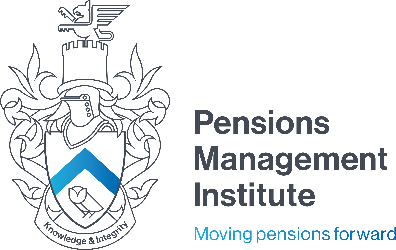 6th Floor9 Appold Street London EC2A 2APT: +44 (0) 20 7247 1452 W: www.pensions-pmi.org.ukCore Unit 3 - Running a Workplace Pension SchemeMock Examination Recommended Time: 2 HoursDescribe the requirements of trustees and administrators in relation to a computerised system used for the purposes of managing a pension scheme.(10 marks)Explain why the amount of standard Lifetime Allowance (LTA) used at an individual’s first Benefit Crystallisation Event (BCE) remains constant once calculated. Using a simple worked example, illustrate the impact of this concept when calculating the total amount of standard LTA used when a second BCE is triggered. (5 marks)Explain why action has been taken to combat pension scams, and outline the main changes made to the Code of Good Practice on Combatting Pension Scams in version 2.2 of the Code and the principles on which the Code is based.(15 marks)List the information that would typically require to be held on the pension record of a deferred member of a defined benefit scheme, to ensure that the revaluation of their benefits could be applied correctly.(5 marks)Describe the legislation in place in relation to Data Protection and describe the requirements of that legislation. (20 marks)In relation to automatic enrolment (AE), outline what “DC Certification” is, and briefly describe the minimum contributions and the requirements relating to charges. (10 marks)Outline the key requirements relating to the timing of pension contributions.(10 marks)Explain the annuity options that may be available to a member of a defined contribution scheme, including what is meant by an Enhanced Annuity, and describe the requirements relating to annuity documentation. (15 marks)List the key areas included in the TPR’s guidance on automatic enrolment, found on the TPR’s website. (10 marks)